ПРОЄКТ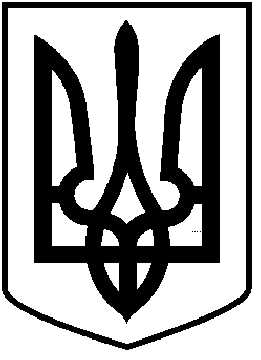 ЧОРТКІВСЬКА  МІСЬКА  РАДАШІСТДЕСЯТ ШОСТА СЕСІЯ ВОСЬМОГО СКЛИКАННЯРІШЕННЯ	         березня  2023  року                                                                                         № м. ЧортківПро продаж земельної ділянки площею 0,0287 га, по вул. Володимира Пітушевського,*** в м. Чорткові Тернопільської областіРозглянувши заяву ***., яка діє по дорученню від ***., рішення міської ради № 1311 від 08 березня 2023 року «Про проведення експертної грошової оцінки земельної ділянки несільськогосподарського призначення, що підлягає передачі у власність шляхом викупу по вул.Володимира Пітушевського,***», беручи до уваги звіт, рецензію на звіт, про експертну грошову оцінку, відповідно до статей 12, 81, 120, 122, 127, 128, абзацу 1-2 частини 2 статті 134, 201 Земельного кодексу України,  керуючись пунктом 34 частини 1 статті 26, статтею 59 Закону України «Про місцеве самоврядування в Україні», міська радаВИРІШИЛА:1.Затвердити оціночну вартість земельної ділянки несільськогосподарського призначення, що надається у власність шляхом викупу, площею 0,0287 га, для розміщення та експлуатації основних, підсобних і допоміжних будівель та споруд підприємств переробної, машинобудівної та іншої промисловості (код згідно з КВЦПЗ – 11.02), по вул. Володимира Пітушевського, *** в м.Чортків Тернопільської області, в сумі 74511 грн. (сімдесят чотири тисячі п’ятсот одинадцять гривень 00 копійок) у розрахунку 259,62 грн. (двісті п’ятдесят дев’ять гривень 62 коп.) за 1 (один) кв.м.Кадастровий номер земельної ділянки: 6125510100:01:012:***.2.Продати земельну ділянку, зазначену в пункті 1 цього рішення, ***, за ціною в сумі 74511 грн. (сімдесят чотири тисячі п’ятсот одинадцять гривень 00 копійок) у розрахунку 259,62 грн. (двісті п’ятдесят дев’ять гривень 62 коп.) за 1 (один) кв.м.3.Договором купівлі-продажу земельної ділянки встановити, що право власності на дану земельну ділянку, виникає у покупця з моменту державної реєстрації цього права після нотаріального посвідчення договору купівлі-продажу земельної ділянки. 4.Зобов’язати ***.:4.1.укласти в місячний термін договір купівлі-продажу, зазначеної в пункті 1 цього рішення, земельної ділянки з Чортківською міською радою, здійснити нотаріальне посвідчення правочину та зареєструвати право власності на земельну ділянку, відповідно до вимог законодавства України;4.2.своєчасно сплачувати земельний податок, використовувати земельну ділянку за її цільовим призначенням, дотримуватись меж земельної ділянки та правил добросусідства;4.3.забезпечувати вільний доступ до земельної ділянки, зазначеної в пункті 1 цього рішення, для контролю за дотриманням покупцем умов продажу земельної ділянки та для прокладання нових, ремонту та експлуатації існуючих інженерних мереж і споруд, розміщених у межах земельної ділянки.5.Попередити ***., що право власності на земельну ділянку може бути припинено відповідно до статей 140, 143 Земельного кодексу України. 6.Копію рішення направити заявнику.7.Контроль за виконанням рішення покласти на постійну комісію міської ради з питань містобудування, земельних відносин, екології.Міський голова                                                              Володимир  ШМАТЬКОЗазуляк А.І.Дзиндра Я. П.Гурин В. М.Фаріон М. С.Губ’як Р. Т.